A1043电位滴定仪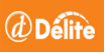 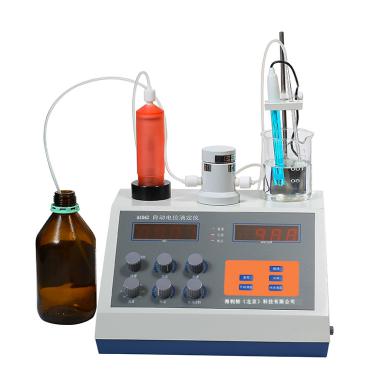 A1043电位滴定仪是化学实验室的一种理想的容量分析仪器，它适用于环保化工、冶金、制药等各行各业，用于酸碱滴定、氧化还原滴定、非水滴定各类电位滴定的成分分析。具有自动滴定功能，容量滴定值有LED直接数字显示，无论手滴或预设终点自动滴定都非常方便直观。仪器特点1、	具有自动吸液、自动注液、自动测定功能2、 制的精密计量泵确保滴定结果的准确性3、 三通转换阀及液路部分选用特殊材料制成，耐腐蚀性极佳，可保证长期连续工作4、系统密封良好确保液路中不产生气泡技术参数•	测量范围：0～±1999 mv  0.00～14.00pH•	测量精度：0.1%F.S mv    ±0.01pH•	控制精度：±3mv         ±0.03pH•	滴定最小量：0.02ml      •	输入阻抗：>1012Ω   •	环境温度：5～40℃                                •	相对湿度：≤85%         •	消耗功率：20w      •	重    量：3.6 kg•	电源电压：交流220V±10% 50Hz±10%         •	外形尺寸：300mm×280mm×310mm  标准配置 序号名称规格/型号单位数量备注1自动电位滴定仪主机A1043台12复合电极支13双盐桥参比电极支14银-氯化银参比电极支15电源线支16玻璃电极支17铂电极支18银电极支19滴定仪安装件套110搅拌棒个311O型圈个312滴定管条213保险管个1（装入机内）14聚乙烯管套115合格证A1042份116保修卡A1042份117说明书A1042本  1